Professional Storyboard Excerpt from Charlotte’s Web*used with written permission from storyboard artist Josh Sheppard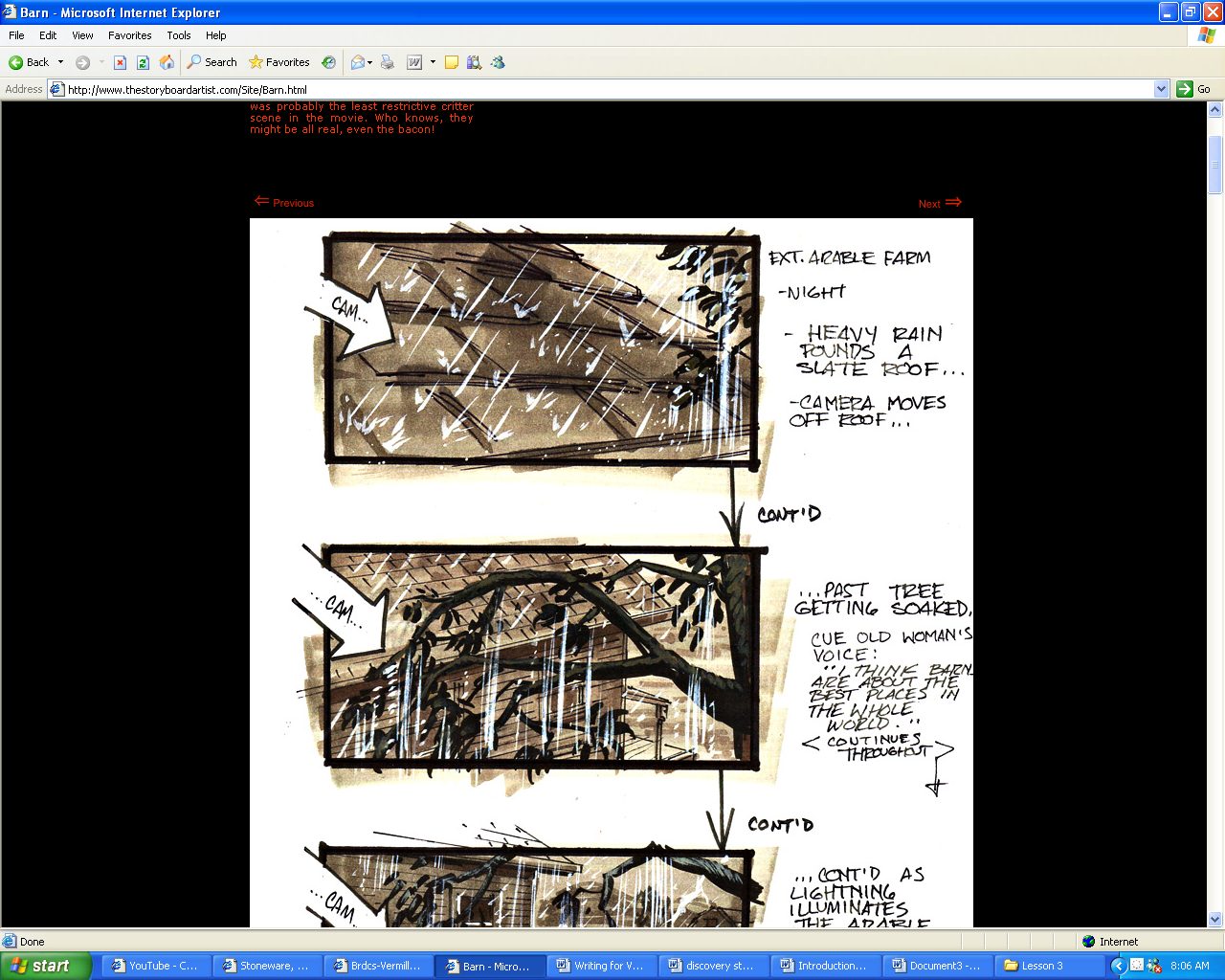 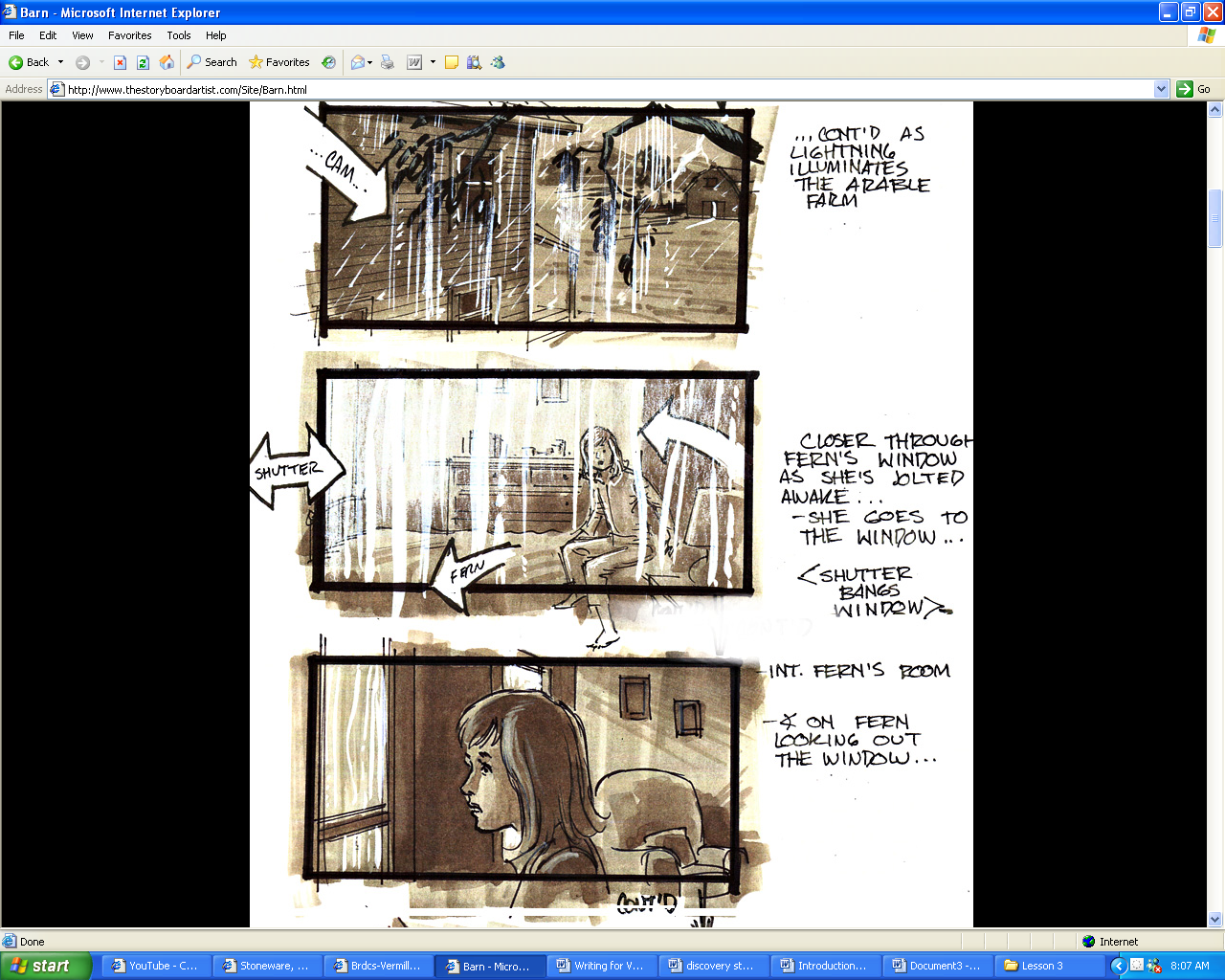 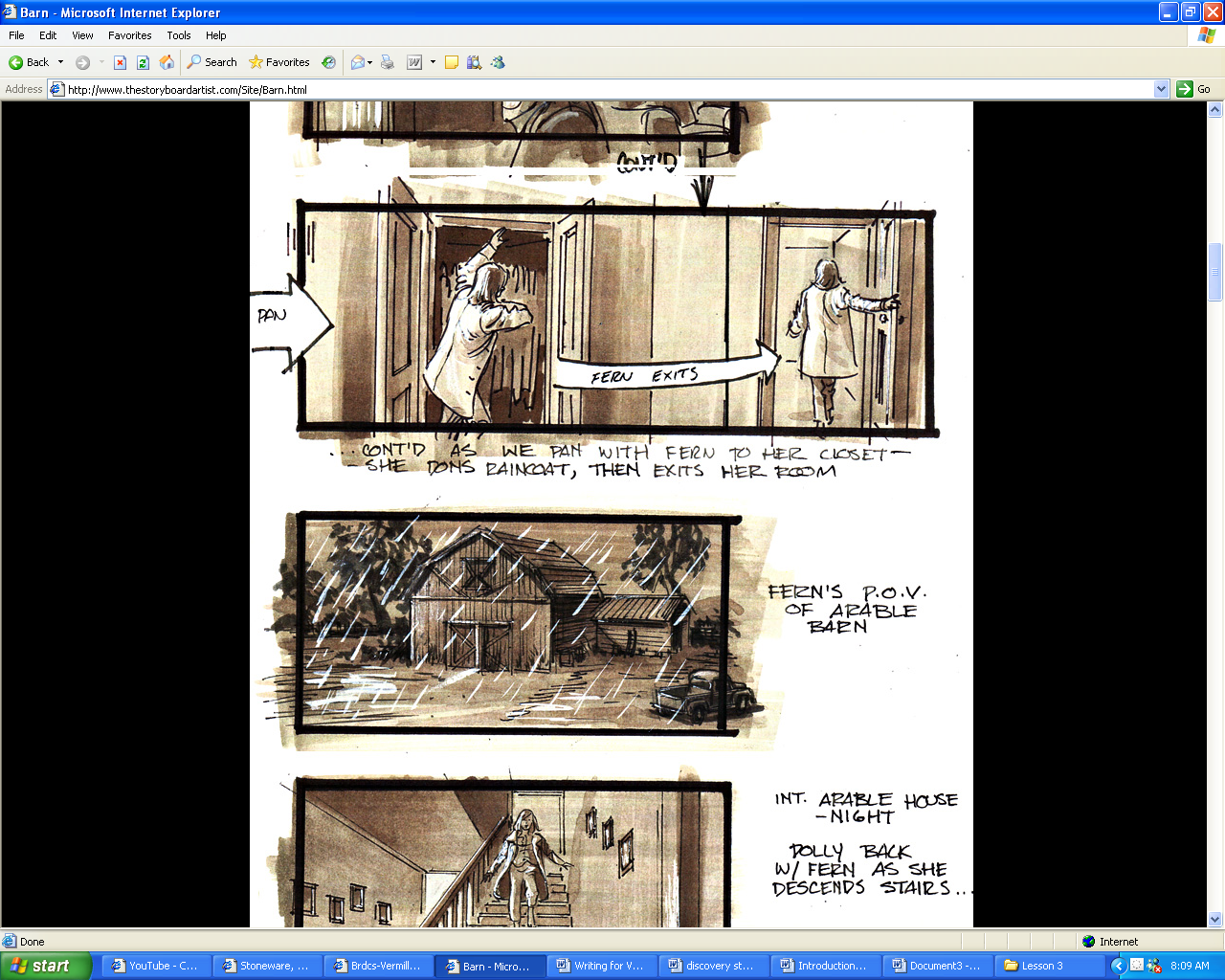 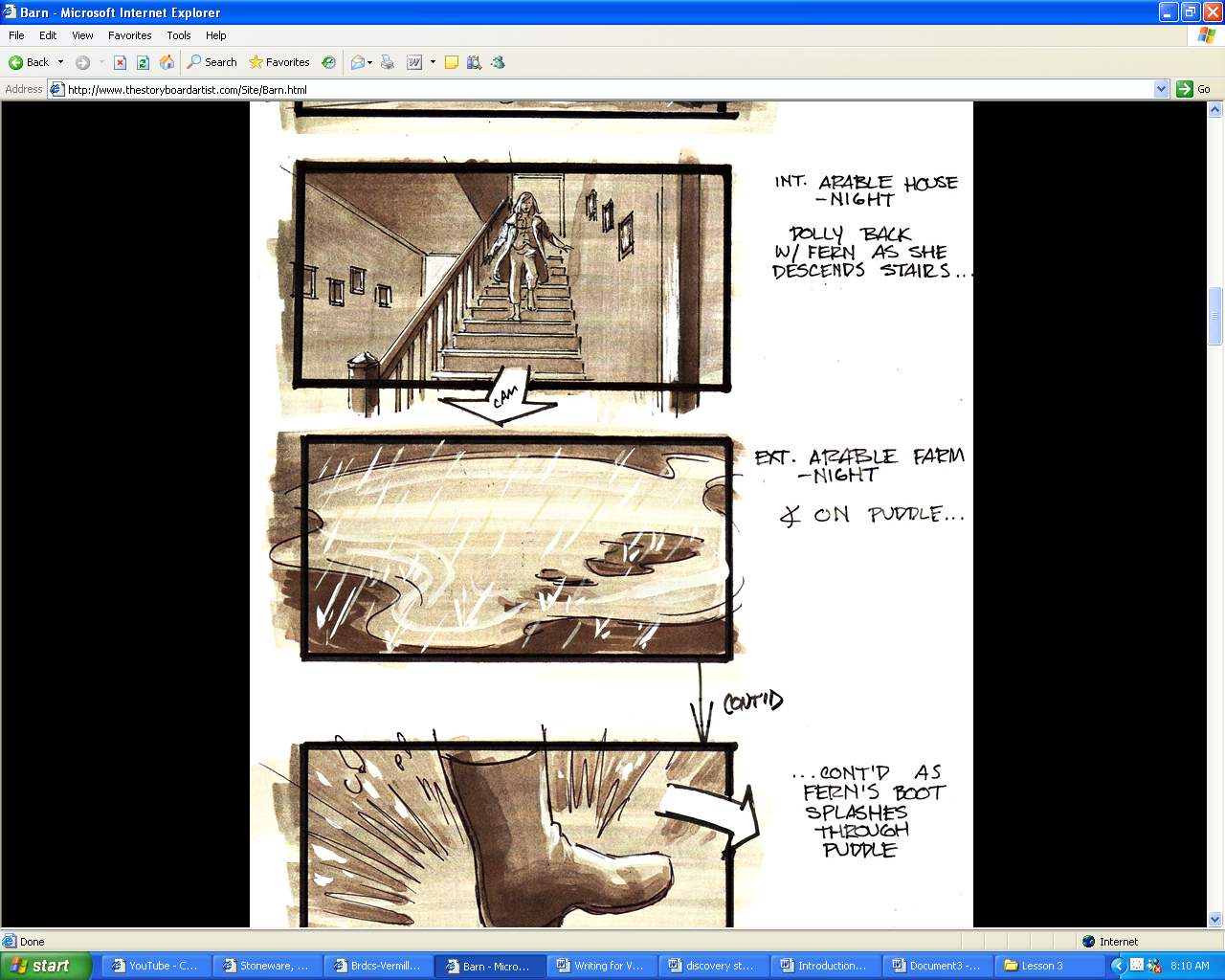 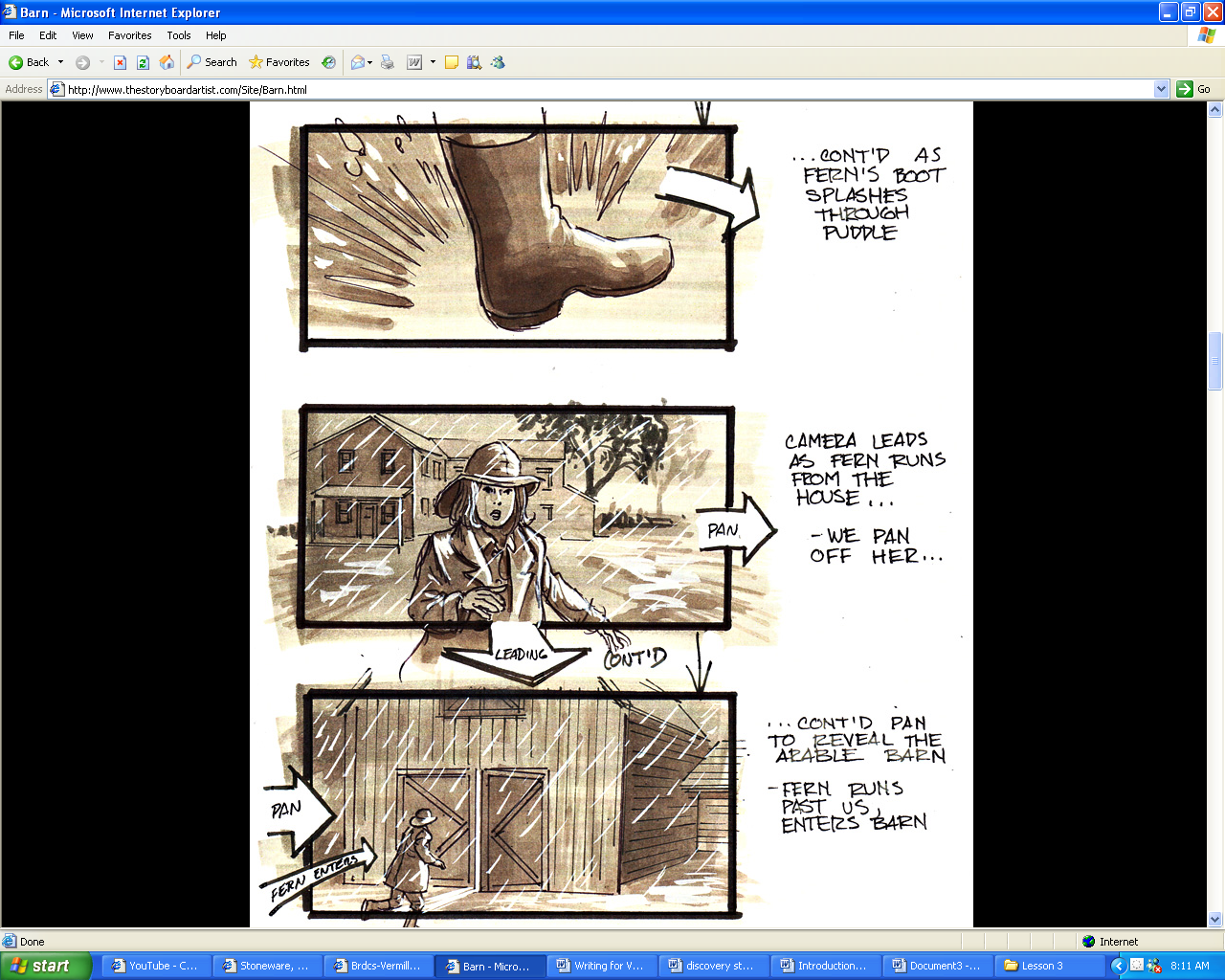 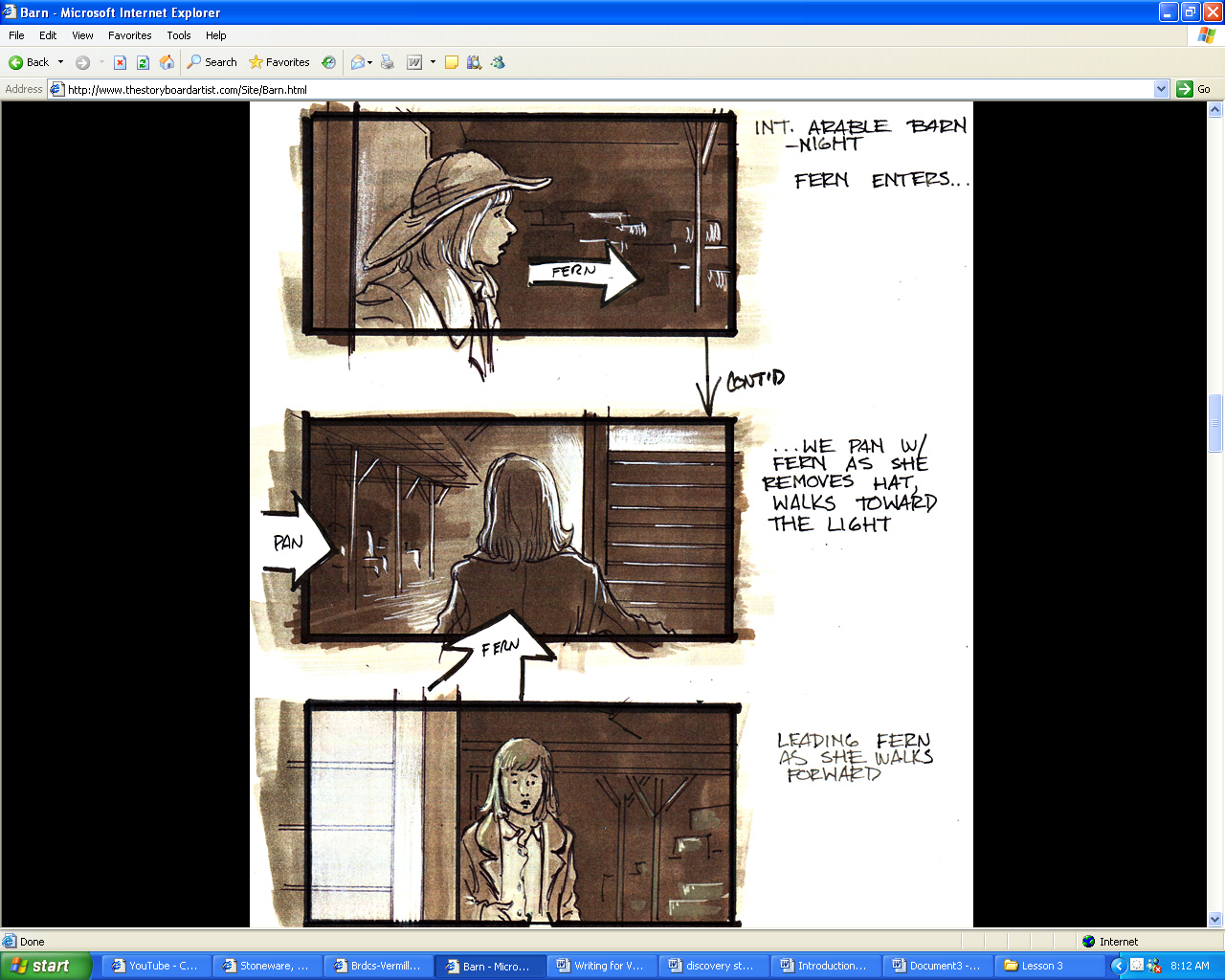 